história – tropeirismo- parte 2ESSA ATIVIDADE SERÁ FEITA ONLINE.Um bandeirante ou tropeiro era iniciado na profissão por volta dos 10 anos, acompanhando os adultos. O vestuário do sertanista, composto de chapéu grande de feltro, camisa de pano forte como lona, manta que era jogada sobre os ombros com uma abertura no centro (ao estilo dos gaúchos) e botas de couro que chegavam até a metade da perna para proteção contra animais peçonhentos, fundamental para a sobrevivência nas matas e campos.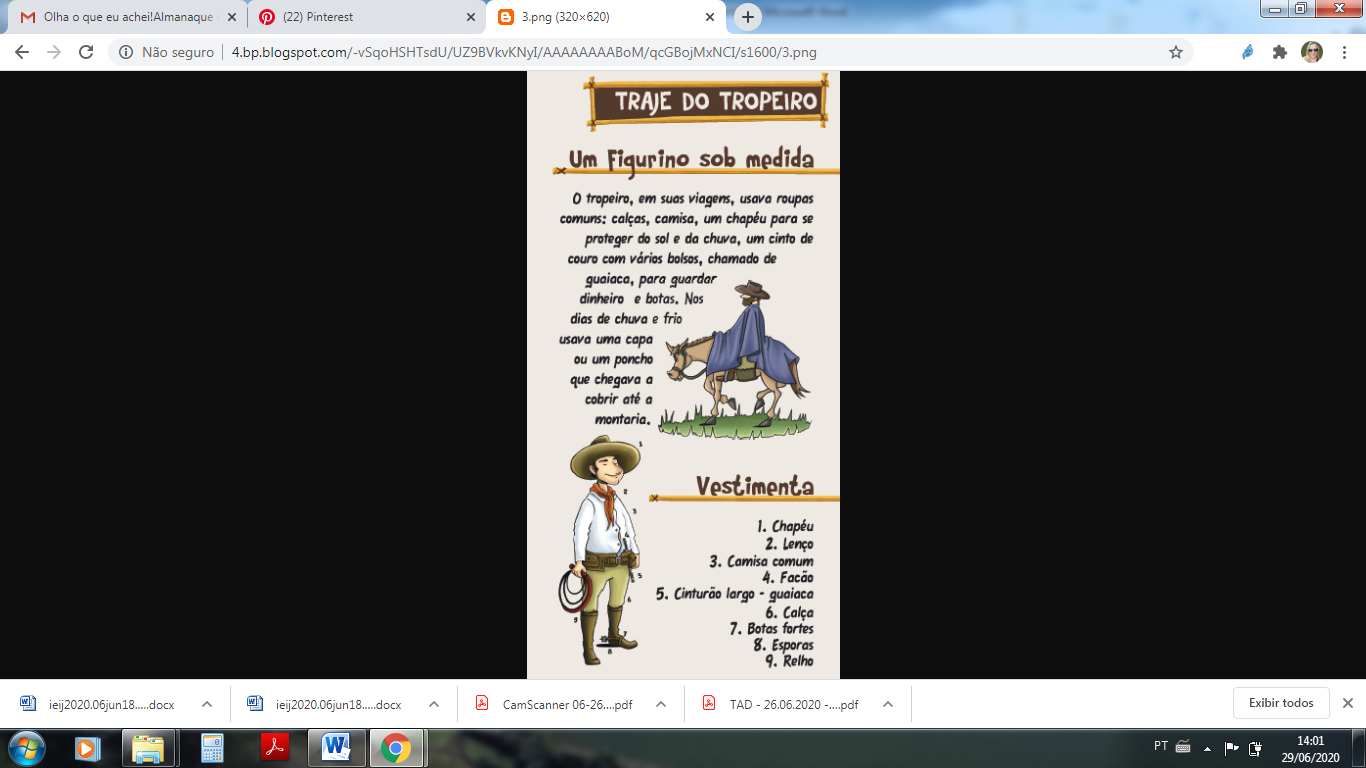 Como era a roupa de um tropeiro. Descreva a vestimenta de um tropeiro com detalhes._____________________________________________________________________________________________________________________________________________________________________________________________________________________________________________________________________________________________________________________________________________________________________________________________No texto fala “ O vestuário do sertanista...” o que significa a palavra destacada. Procure o significado no dicionário.____________________________________________________________________________________________________________________________________________________________________________________________________________________________________________________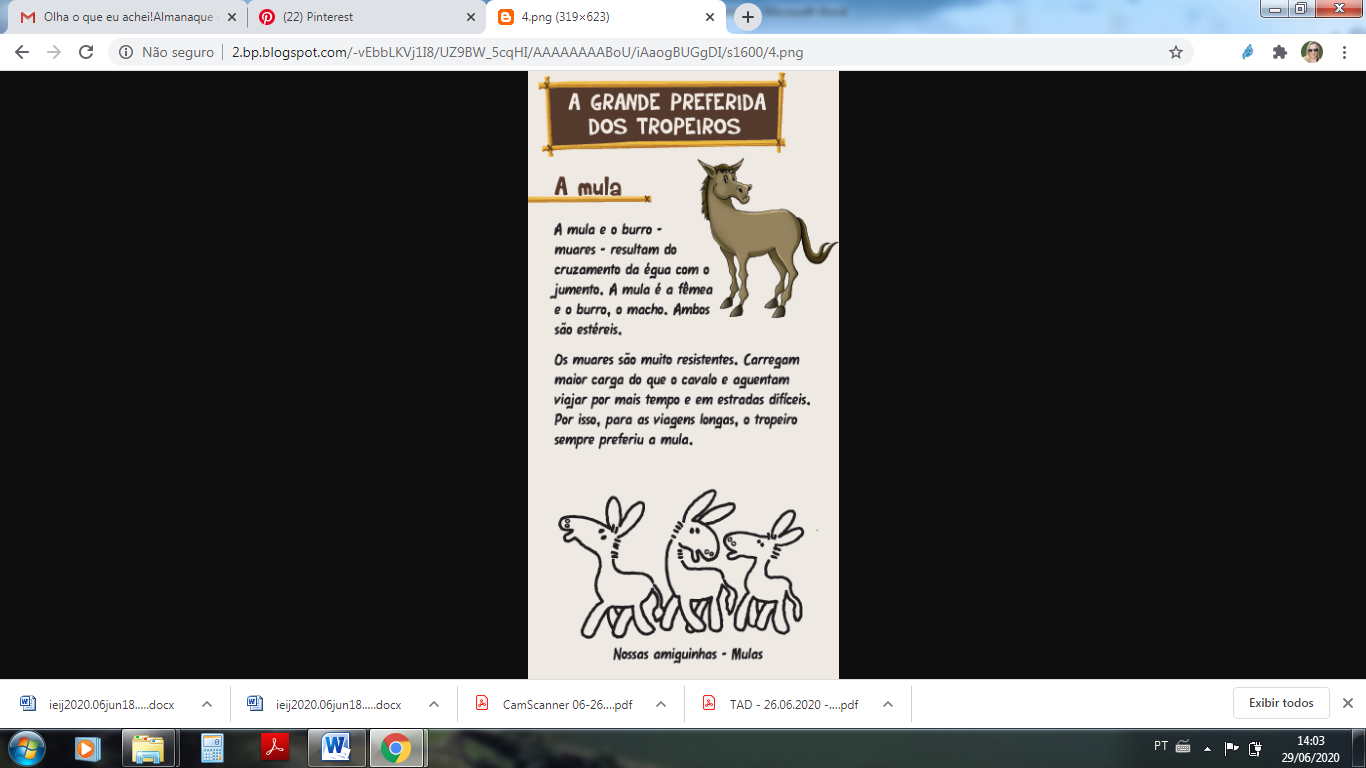 Marque um X nas alternativas corretas:	Por que os  tropeiros preferiam esse tipo de animal para a viagem?(       ) Porque era um animal mais barato.(       ) Porque carregava mais carga do que o cavalo.(      ) Porque aguentavam viajar mais tempo por estradas difíceis.(      ) Porque a mula é um animal mais fraco que o cavalo.Os tropeiros usavam botas de couro que chegavam até a metade da perna. Qual a finalidade de usar uma bota tão longa._______________________________________________________________________________________________________________________________________________________________________________________